Name of Journal: World Journal of CardiologyESPS Manuscript NO: 29862Manuscript Type: Case ReportImportance of a second spasm provocation test: Four cases with an initial negative spasm provocation test Teragawa H et al. Second spasm provocation testHiroki Teragawa, Yuichi Fujii, Yuko Uchimura, Tomohiro UedaHiroki Teragawa, Yuichi Fujii, Yuko Uchimura, Tomohiro Ueda, Department of Cardiovascular Medicine, JR Hiroshima Hospital, 3-1-36 Futabanosato, Higashi-ku, Hiroshima 732-0057, JapanAuthors contributions: Teragawa H wrote the manuscript; Fujii Y, Y Uchimura and Ueda T collected and evaluated the data.Institutional review board statement: This case report was exempt from the Institutional Review Board standards at JR Hiroshima Hospital.Informed consent statement: The patients involved in this study gave written informed consent authorizing use and disclosure of their protected health information.Conflict-of-interest statement: All authors have no conflicts of interest to declare.Open-Access: This article is an open-access article that was selected by an in-house editor and fully peer-reviewed by external reviewers. It is distributed in accordance with the Creative Commons Attribution Non-Commercial (CC BY-NC 4.0) license, which permits others to distribute, remix, adapt, build upon this work non-commercially, and license their derivative works on different terms, provided the original work is properly cited and the use is non-commercial. See http://creativecommons.org/ licenses/by-nc/4.0/Manuscript source: Invited manuscriptCorrespondence to: Hiroki Teragawa, MD, PhD, Department of Cardiovascular Medicine, JR Hiroshima Hospital, 3-1-36 Futabanosato, Higashi-ku, Hiroshima 732-0057, Japan. hiroteraga71@gmail.comTelephone: +81-82-2621171Fax: +81-82-2621499Received: August 28, 2016Peer-review started: August 30, 2016First decisions: September 27, 2016Revised: October 28, 20016Accepted: January 11, 2017Article in press: Published online: AbstractThe spasm provocation test (SPT) is an important test in the diagnosis of vasospastic angina (VSA). In many cases, this test is performed as the gold standard test, and VSA is considered not present if the SPT is negative. However, some patients continue to experience chest symptoms despite a negative SPT. In this study, we report four cases in which SPT was repeated to evaluate chest symptoms despite the negative results of the first SPT. Two men in their 70s, one woman in her 60s, and one woman in her 70s, all with chest symptoms, underwent a second SPT at 4, 3, 2, and 3 years, respectively, after the first SPT, which was negative. Three patients had positive results in the second SPT (75%). In conclusion, even when SPT is negative, the diagnosis of VSA should be made with clinical symptoms in consideration. In some cases, a second SPT may be required to confirm the diagnosis of VSA.Key words: Coronary spasm; Acetylcholine; Spasm provocation test; Pressure wire© The Author(s) 2017. Published by Baishideng Publishing Group Inc. All rights reserved.Core tip: The spasm provocation test (SPT) is an important examination when diagnosing vasospastic angina (VSA). In general, if the SPT is negative, VSA is considered not present. However, we encountered four patients who underwent a second SPT although the first SPT was negative. In these patients, some show a positive second SPT result. SPT is not a perfect examination, and in the clinical setting, the diagnosis of VSA should be made with the consideration of their clinical symptoms and examinations.Teragawa H, Fujii Y, Uchimura Y, Ueda T. Importance of a second spasm provocation test: Four cases with an initial negative spasm provocation test. World J Cardiol 2017; In pressINTRODUCTIONCoronary spasm is characterized by transient vasoconstriction of the epicardial coronary artery, leading to myocardial ischemia. Coronary spasm is the cause of not only typical rest angina but also exertional angina, acute myocardial infarction, and sudden cardiac death[1,2]. Therefore, the diagnosis of vasospastic angina (VSA) should be made with certainty. VSA is diagnosed by the presence of chest symptoms accompanied by transient ST deviation on the electrocardiogram (ECG)[3,4]. This can, however, be difficult in the clinical setting because angina attacks do not necessarily occur during the one day of ECG monitoring or because ST changes are not always documented by ECG even in the presence of chest symptoms. In such cases, the spasm provocation test (SPT) can be used[3-5]. In the clinical setting, SPT is the gold standard examination to diagnose VSA. However, we observed some cases in which chest symptoms continued despite a negative SPT. Here, we report four such cases in which a second SPT was performed to evaluate chest symptoms despite negative results in the first SPT. CASE REPORTAt our institution, SPT is performed in the afternoon. Vasodilators are stopped 2 days before SPT. For SPT, acetylcholine (ACh) is usually used as the provocation drug, with 30 and 50 µg for the right coronary artery (RCA) and 50 and 100 µg for the left coronary artery (LCA). If the SPT results are negative with these doses, additional doses of ACh (80 µg for the RCA and 200 µg for the LCA) and/or ergonovine maleate (EM; 20, 40, and 60 µg for the LCA) are sometimes added. A positive SPT is defined as the presence of transient vasoconstriction > 90% in response to intracoronary infusions of provocative drugs on coronary angiograms. The positive result is accompanied by the usual chest symptoms and/or ischemic ST deviations in the patient’s ECG[3]. Case 1A man in his 70 s underwent an SPT because of chest pain at rest. His coronary risk factors were smoking (30 cigarettes per day for 30 years) and hypertension. The SPT showed negative results after intracoronary infusions of ACh with 50 μg for the RCA and 100 μg for the LCA (Figure 1A). Thereafter, he continued to experienced chest pain at rest but did not seek further help for his chest symptoms. Four years later, he felt severe chest pain at rest in the early morning, which was relieved by sublingual nitroglycerin (NTG). Therefore, he underwent a second SPT, which was positive for the RCA with an intracoronary infusion of 30 μg ACh. The result was accompanied by the usual chest symptoms and ECG changes, despite negative LCA results after an intracoronary infusion of NTG (Figure 1B). At that time, we used a pressure wire inserted into the distal RCA. The distal intracoronary pressure /aortic pressure (Pd/Pa) decreased from 0.99 at baseline to 0.73 after the ACh infusion. He was diagnosed with VSA and discharged with a prescription for a calcium channel blocker (CCB). Case 2A male in his 70s underwent an SPT because of chest pain at rest, which occurred for 1-2 min and frequently 3-4 times/wk. He had no coronary risk factors. The SPT showed moderate vasoconstriction of the RCA after 50 µg ACh and moderate vasoconstriction of the LCA after 100 µg ACh (Figure 2A). However, he did not experience chest symptoms or ST deviation on ECG during the SPT. Hence, the SPT result was judged as negative. His chest symptoms continued thereafter, and he had severe chest pain at midnight 3 years later; therefore, he underwent a second SPT 3 years after the first SPT. The second SPT showed positive results for both the RCA after intracoronary infusions of 50 µg ACh and the LCA after infusions of 100 µg ACh (Figure 2B). The test was accompanied by the usual chest symptoms. The Pd/Pa decreased from 0.96 at baseline to 0.75 during the RCA spasm and from 0.93 at baseline to 0.74 during the left anterior descending coronary artery (LAD) spasm. He was diagnosed with VSA and was discharged with CCB medication. Case 3A female in her 60s underwent an SPT due to 1-2-min chest pain at rest during the night. She had no coronary risk factors. The SPT showed negative RCA results after 50 µg ACh and for the LCA after an intracoronary infusion of 100 µg ACh (Figure 3A). Nevertheless, her symptoms continued. CCB did not help, and she underwent the second SPT 3 years after the first SPT. The second SPT showed negative RCA results after 80 µg ACh and for the LCA after 200 µg ACh (Figure 3B). The Pd/Pa did not change significantly, from 1.00 at baseline to 0.92 with 80 µg ACh in the RCA and from 0.95 at baseline to 0.93 with 200 µg ACh in the LAD. She was discharged with analgesic and anti-depressive medication. Case 4A female in her 70s underwent an SPT to evaluate chest pain in the evening lasting for 1 min. Her coronary risk factors were hypertension and lipid disorder. The SPT showed negative RCA results after 50 µg ACh and for the LCA after 100 µg ACh (Figure 4A). Thereafter, her chest symptoms were infrequent, but she felt severe chest pain at rest 3 years later, when she presented at our institution for the second SPT. The second SPT showed negative RCA results after an intracoronary infusion of 50 µg ACh, and severe vasoconstriction at the distal LAD without chest symptoms and ECG changes after an intracoronary infusion of 100 µg ACh (Figure 4B). At the time, the Pa/Pa decreased from 0.90 at baseline to 0.73 after the ACh infusion. Based on the angiograms and pressure wire findings, she was diagnosed with VSA. She was discharged with CCB medication and has not experienced chest symptoms since.In summary, there were three positive results from a second SPT (75%) of four cases that experienced chest symptoms and had negative results for the first SPT. DISCUSSIONIn the present report, we present four patients who underwent a second SPT for the evaluation of chest symptoms, despite negative results from the first SPT. Of the four cases, there were three positive cases (75%). From these cases, we learned that SPT is not an absolute and final examination for diagnosing VSA.SPT has been widely adopted as the final examination for the diagnosis of VSA. However, several factors may affect a positive SPT finding, such as VSA activity, time of day when the SPT is performed, and the duration of the withdrawal of vasodilators. VSA activity is variable, not only daily but also seasonally or yearly[3], and this may contribute to the difference in SPT results. According to the time spent performing the SPT, it may be ideal to perform the SPT when VSA angina attacks occur easily, particularly in the morning. However, at our institution, SPTs are performed only in the afternoon. In these four cases presented here, both the first and second SPTs were performed at the same time in the afternoon. For the withdrawal of vasodilators before SPT, vasodilators were withheld at least 48 hours before SPT[3,6]; however, 2 d may be insufficient for the withdrawal of long-acting CCBs. This factor may contribute to the discrepancy of SPT results. The SPT procedure is another important problem. The maximal doses of 50 µg ACh for the RCA and 100 µg for the LCA, in general, are recommended[3]. However, SPT using higher ACh doses of 80 µg for the RCA and 200 µg for the LCA[7,8] and/or using a combination of ACh and EM[6,8], have recently been recommended. The use of higher ACh doses and/or a combination of ACh and EM may decrease the number of incomplete SPTs. In Case 3, we judged the results as negative after higher ACh intracoronary infusion doses for the second SPT. To deny the possibility of VSA, it may be ideal to perform the SPT using higher concentrations of ACh. In addition, we used a pressure wire in all four cases. Using a pressure wire in SPT may be useful for diagnosing VSA[9] because the presence of myocardial ischemia can be detected promptly when the Pd/Pa is continuously monitored. Although an SPT using a pressure wire is not always recommended in all patients, this technique may provide additional information for VSA diagnosis and may, therefore, be useful for the second SPT. In our cases shown here, there were the gaps of 3 to 4 years between the first and second SPT. During these periods, vascular dysfunction and/or atherosclerotic changes were newly developed. Thus, we cannot deny the possibility that coronary spasticity emerges during such periods, leading to a positive result for second SPT despite a negative result of the first SPT. Even when the SPT is negative, the diagnosis of VSA should be with clinical symptoms in consideration. In some cases, a second SPT may be needed to confirm the diagnosis of VSA. Cardiologists should keep these concepts in mind.COMMENTSCase characteristicsThere are four patients who underwent a spasm provocation test (SPT) for a second time to evaluate chest symptoms despite negative results for the first SPT.Clinical diagnosisVasospastic angina, which was diagnosed with the second SPT.Differential diagnosisMicrovascular angina, chest pain syndrome and gastroesophageal reflux disease.Laboratory diagnosisAll labs were within normal limits.Imaging diagnosisIn 3 of 4 patients, the second SPT showed positive results with the angiographical coronary vasoconstriction, accompanied by usual chest symptoms and reduced intracoronary pressure measured with a pressure wire and/or ischemic changes of the electrocardiogram (ECG).Pathological diagnosisNo pathological examinations were performed in the present case reports.TreatmentVasodilators, including calcium-channel blockers, were administered in 3 patients who had positive results in the second spasm SPT, and analgesics and anti-depressive medication were administered in 1 patient with a negative result for the second SPT.Related reportsThere are many case reports and studies of the spasm provocation test; however, this is the first report showing positive results for the second SPT despite negative results for the first SPT.Term explanationVasospastic angina (VSA) is characterized by the transient vasoconstriction of the epicardial coronary artery, leading to myocardial ischemia. It is the cause of not only rest angina but also exertional angina, acute coronary syndrome and ischemic cardiac arrest. VSA is diagnosed with chest symptoms and transient ischemic changes of the ECG, mainly at rest, but there are many cases in which the diagnosis is difficult when only based on chest symptoms and ECG monitoring. In such cases, an SPT using acetylcholine and/or ergonovine are performed and the results of the SPT are considered the final decision. Experience and lessonsEven when SPT is negative, the diagnosis of VSA should be made with the consideration of clinical symptoms. In some cases, a second SPT may be needed to confirm the diagnosis of VSA.Peer-reviewThis paper is interesting.REFERENCESYasue H, Kugiyama K. Coronary spasm: clinical features and pathogenesis. Intern Med 1997; 36: 760-765 [PMID: 9392345 DOI: 10.2169/internalmedicine.36.760]Yasue H, Nakagawa H, Itoh T, Harada E, Mizuno Y. Coronary artery spasm--clinical features, diagnosis, pathogenesis, and treatment. J Cardiol 2008; 51: 2-17 [PMID: 18522770 DOI: 10.1016/j.jjcc.2008.01.001]Guidelines for diagnosis and treatment of patients with vasospastic angina (Coronary Spastic Angina) (JCS 2013). Circ J 2014; 78: 2779-2801 [PMID: 25273915 DOI: 10.1253/circj.CJ-66-0098]Beltrame JF, Crea F, Kaski JC, Ogawa H, Ong P, Sechtem U, Shimokawa H, Bairey Merz CN. International standardization of diagnostic criteria for vasospastic angina. Eur Heart J 2015 Aug 4; Epub ahead of print [PMID: 26245334 DOI: 10.1093/eurheartj/ehv351]Sueda S, Kohno H, Fukuda H, Ochi N, Kawada H, Hayashi Y, Uraoka T. Frequency of provoked coronary spasms in patients undergoing coronary arteriography using a spasm provocation test via intracoronary administration of ergonovine. Angiology 2004; 55: 403-411 [PMID: 15258686 DOI: 10.1177/000331970405500407]Sueda S, Kohno H, Ochi T, Uraoka T. Overview of the Acetylcholine Spasm Provocation Test. Clin Cardiol 2015; 38: 430-438 [PMID: 26175183 DOI: 10.1002/clc.22403]Sueda S, Kohno H, Miyoshi T, Sakaue T, Sasaki Y, Habara H. Maximal acetylcholine dose of 200 μg into the left coronary artery as a spasm provocation test: comparison with 100 μg of acetylcholine. Heart Vessels 2015; 30: 771-778 [PMID: 25179297 DOI: 10.1007/s00380-014-0563-y]Sueda S, Miyoshi T, Sasaki Y, Sakaue T, Habara H, Kohno H. Sequential spasm provocation tests might overcome a limitation of the standard spasm provocation tests. Coron Artery Dis 2015; 26: 490-494 [PMID: 25974266 DOI: 10.1097/MCA.0000000000000267]Teragawa H, Fujii Y, Ueda T, Murata D, Nomura S. Case of angina pectoris at rest and during effort due to coronary spasm and myocardial bridging. World J Cardiol 2015; 7: 367-372 [PMID: 26131343 DOI: 10.4330/wjc.v7.i6.367]P-Reviewer: Kettering K, Peteiro J, Sabate M S-Editor: Kong JX L-Editor: E-Editor:Figure 1 Coronary angiograms during the first and second spasm provocation test in Case 1. A: The first spasm provocation test (SPT) showed negative results after intracoronary infusions of acetylcholine (ACh) with 50 µg for the right coronary artery (RCA) and 100 µg for the left coronary artery (LCA); B: The second SPT showed positive RCA results with an infusion of 30 µg ACh, accompanied by the usual chest symptoms and electrocardiogram (ECG) changes, despite negative LCA results after an intracoronary infusion of nitroglycerin (NTG). Arrows indicate coronary spasm.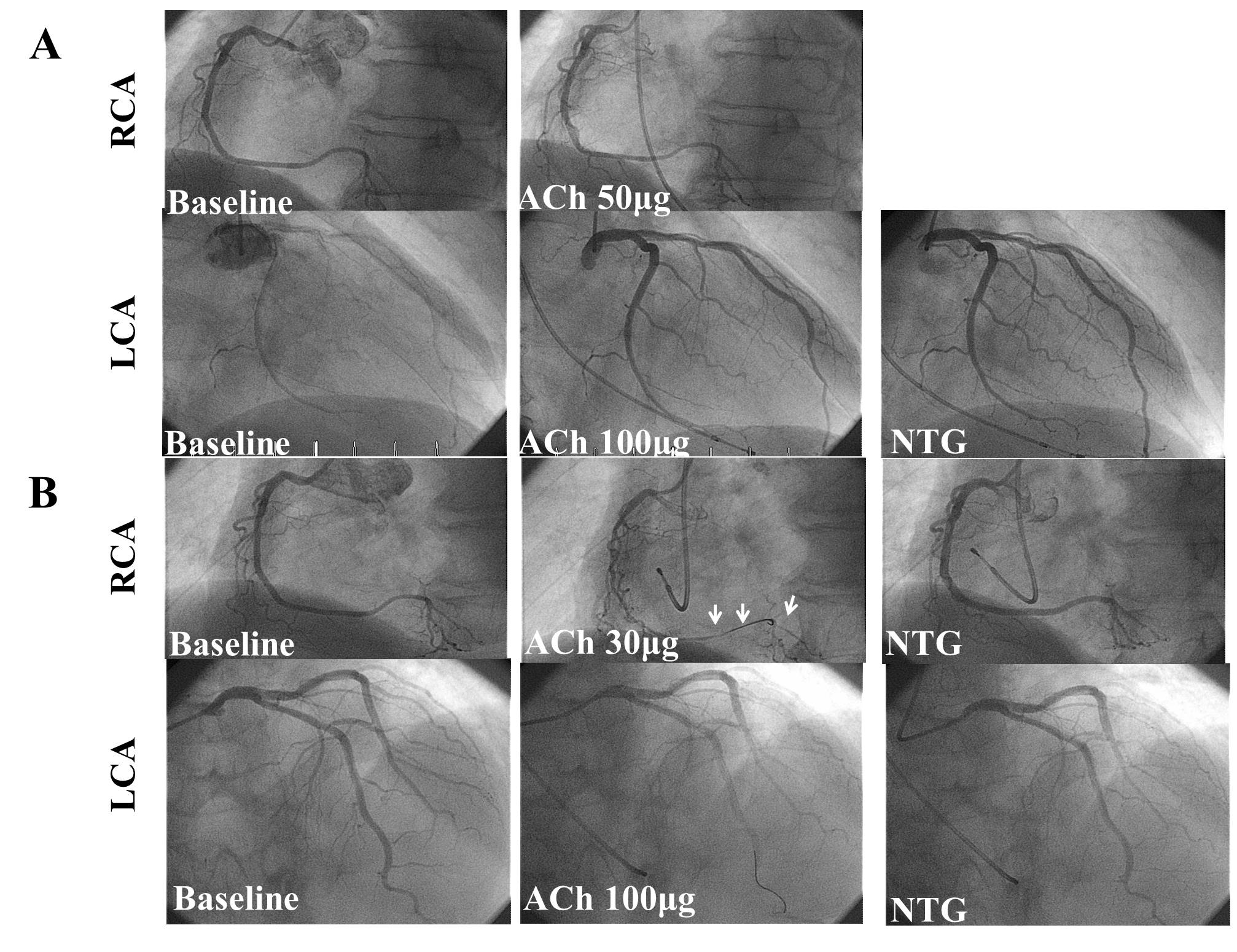 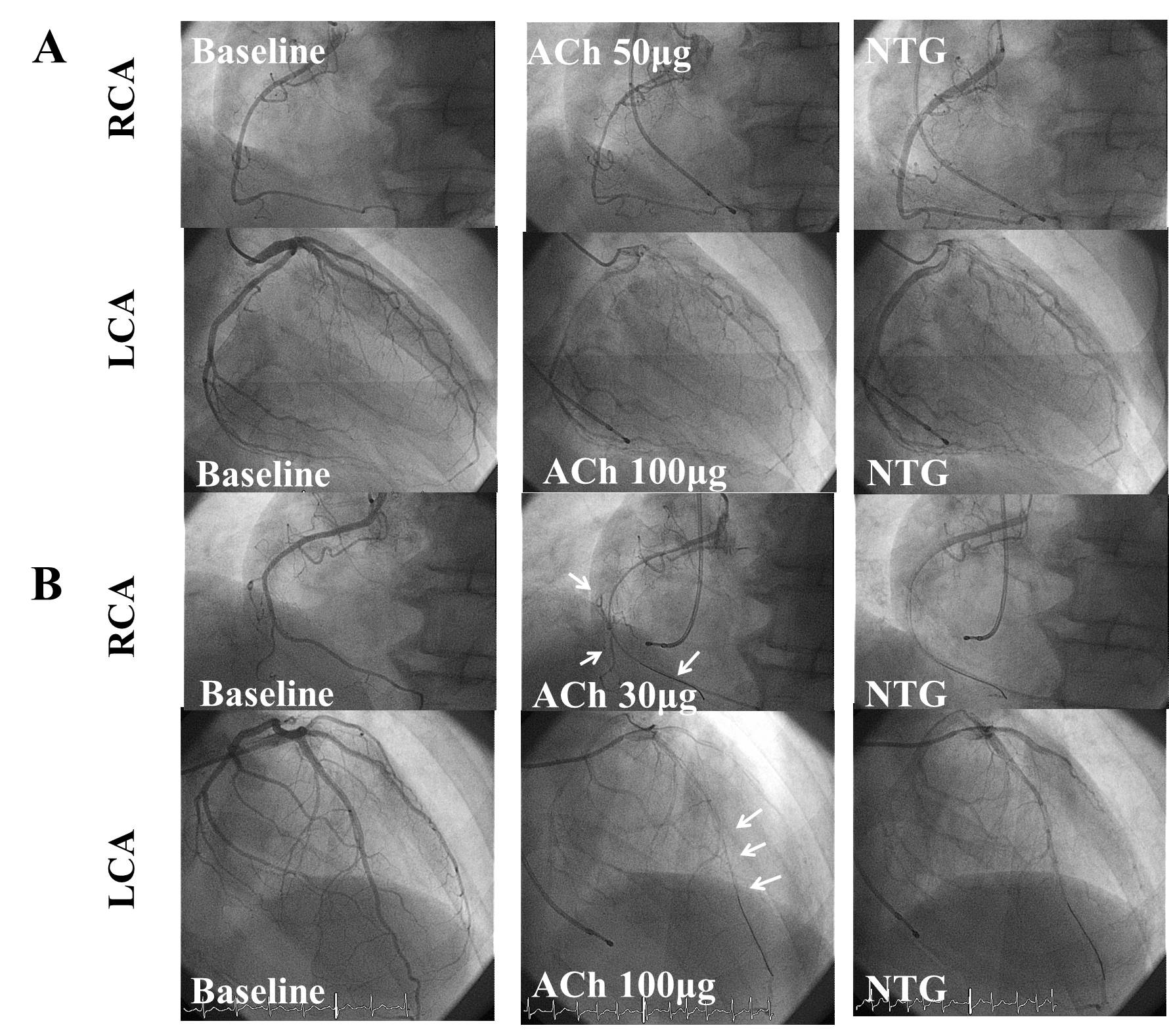 Figure 2 Coronary angiograms during the first and second spasm provocation test in Case 2. A: The first spasm provocation test (SPT) showed moderate vasoconstriction of the right coronary artery (RCA) after infusions of 50 µg acetylcholine (ACh) and moderate left coronary artery (LCA) vasoconstriction after infusions of 100 µg ACh. However, neither chest symptoms nor ST deviation of the electrocardiogram (ECG) occurred during the SPT; B. The second SPT showed positive results with both the RCA after intracoronary infusions of 50 µg ACh and the LCA after infusions of 100 µg ACh, accompanied by the usual chest symptoms. Arrows indicate coronary spasms. 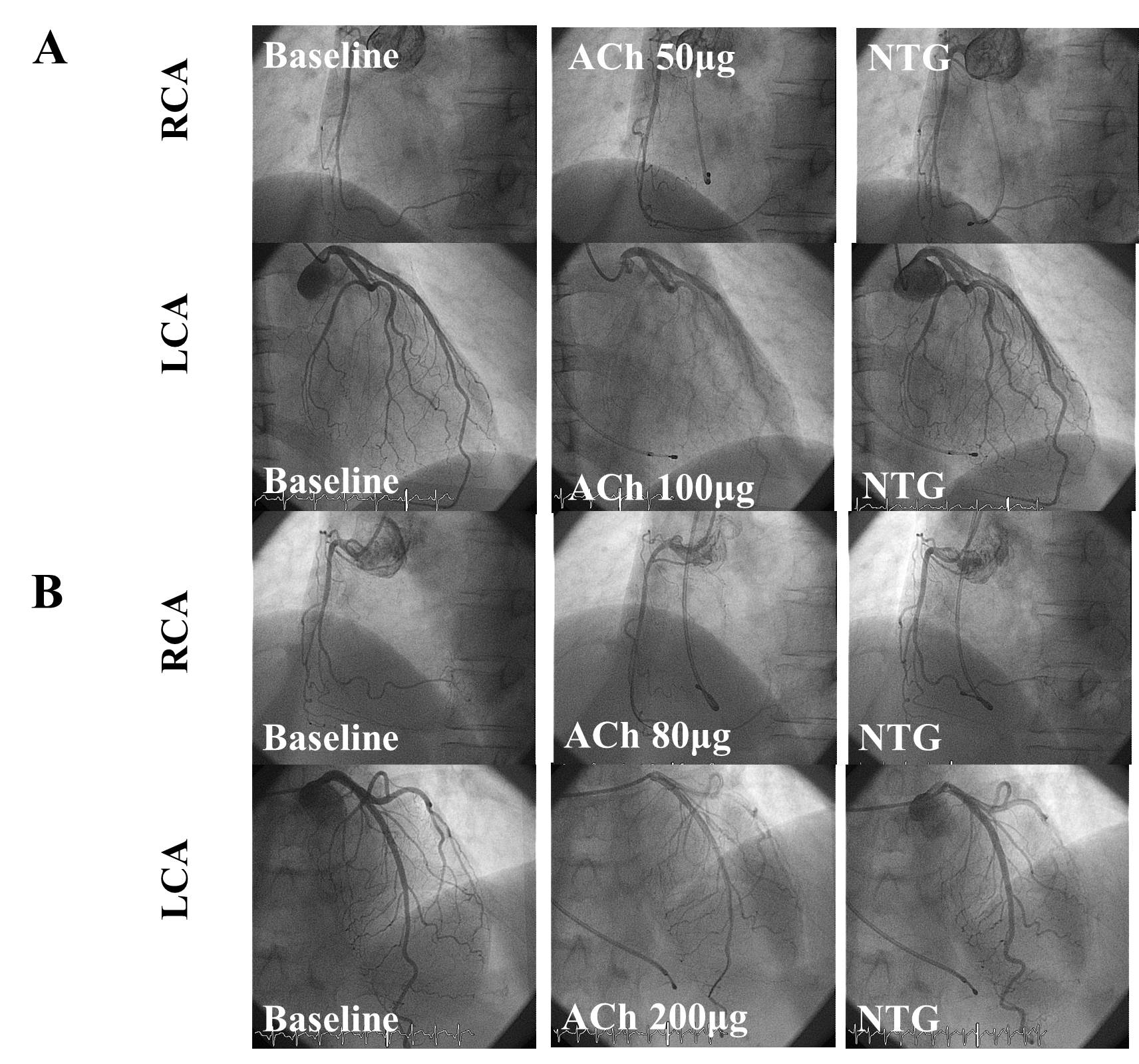 Figure 3 Coronary angiograms during the first and second spasm provocation test in Case 3. A: The first spasm provocation test (SPT) showed negative right coronary artery (RCA) results after an intracoronary infusion of 50 µg acetylcholine (ACh) and of the left coronary artery (LCA) after an intracoronary infusion of 100 µg Ach; B: The second SPT also showed negative RCA results after an intracoronary infusion of 80 µg ACh and of the LCA after an intracoronary infusion of 200 µg ACh.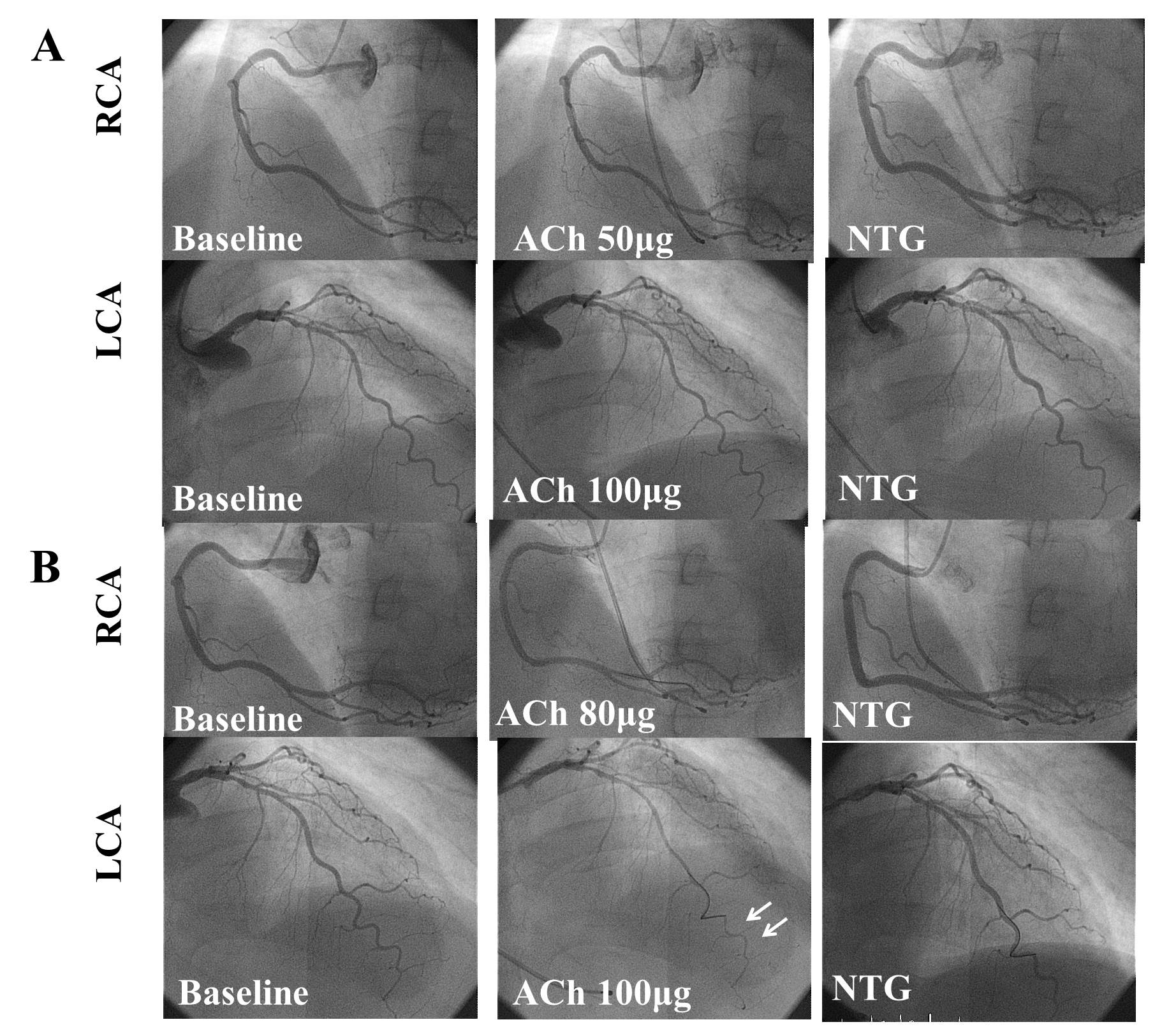 Figure 4 Coronary angiograms during the first and second spasm provocation test (SPT) in Case 4. A: The first SPT showed negative right coronary artery (RCA) results after an intracoronary infusion of 50 µg acetylcholine (ACh) and of the left coronary artery (LCA) after an intracoronary infusion of 100 µg Ach; B: The second SPT showed negative RCA results after an intracoronary infusion with 50 µg ACh, and severe vasoconstriction at the distal left anterior descending coronary artery, after an intracoronary infusion of 100 µg ACh. Arrows indicate coronary spasms.